РОЗКЛАД ЗАНЯТЬ на 25.10.2021 (понеділок)Чергові викладачі: Білик Н.А., Галізіна С.М.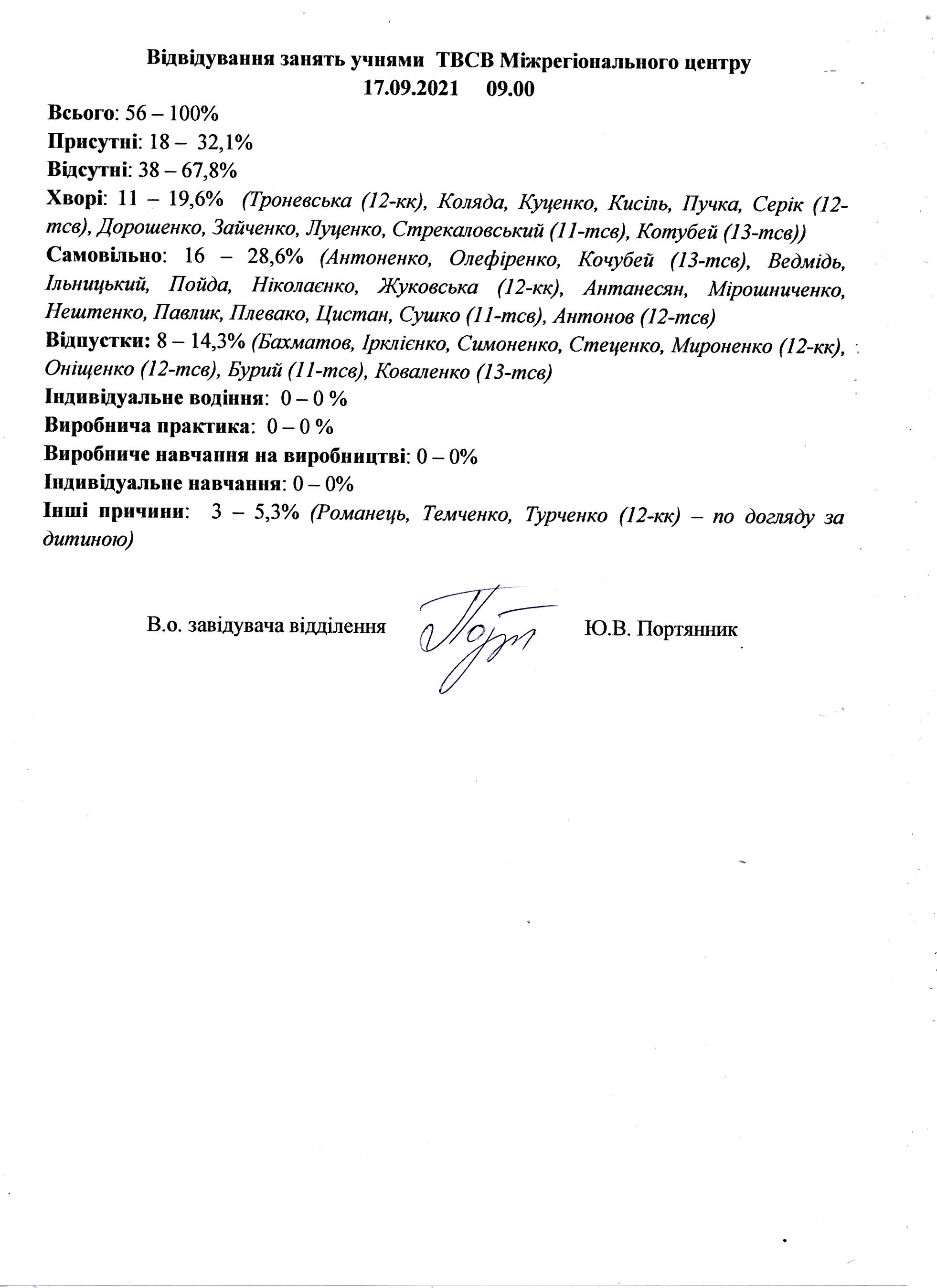 Завідувач відділення Ю.ПортянникПОГОДЖЕНОЗаступник директора з НВР__________ В. ЗаєцьЗАТВЕРДЖУЮДиректор Центру_________ Р. Мокрій№ урокуУрок згідно розкладуМісце проведенняВикладачГрупа №12-кк (ІІІ курс)1-2 урокБіологія і екологіякаб.6Білик Н.А.3 урокІноземна мова професійного спрямуваннякаб.13Галізіна С.М.4 урокФізична культураспорт.майд.Фролов Є.В.5 урокГігієна і санітаріякаб.13Марусенко О.В.6 урокОрганізація виробництвакаб.13Марусенко О.В.7 урокКухні світукаб.13Марусенко О.В.Група №12-тсв (ІІ курс)1-2 урокФізична культураспорт.майд.Фролов Є.В.3 урокГеографія каб.6Білик Н.А.4-5 урокБіологія і екологіякаб.6Білик Н.А.6-7 урокФізика і астрономіякаб.14Христенко В.М.Група №11-тсв (ІІІ курс)1-2 урокІноземна мовакаб.13Галізіна С.М.3 урокФізична культураспорт.майд.Фролов Є.В.4 урокОБРкаб.14Портянник Ю.В.5 урокФізика і астрономіякаб.14Христенко В.М.6-7 урокГеографія каб.6Білик Н.А.Група №13-тсв (І курс)1-6 урокВиробниче навчанняНавчальний корпус №2 (ангар)Прохоров О.І., Дудник Ю.М., Онішко О.М.7 урокФізична культураспорт.майд.Фролов Є.В.